Уважаемые получатели социальных услуг!Специалисты Комплексного центра обслуживания населения «Пировский» предлагают  продолжить занятия                                            по «Финансовой  грамотности»Сегодня мы поговорим с Вами о том, для чего нужна «Финансовая грамотность» людям пожилого возраста. Финансовая грамотность пенсионеров настолько мала, что по данным социологического опроса 14% людей пожилого возраста ответили, что не умеют пользоваться банкоматами и  не обращались в банк. Пользуясь финансовой необразованностью, аферисты и мошенники ежегодно обманывают пенсионеров.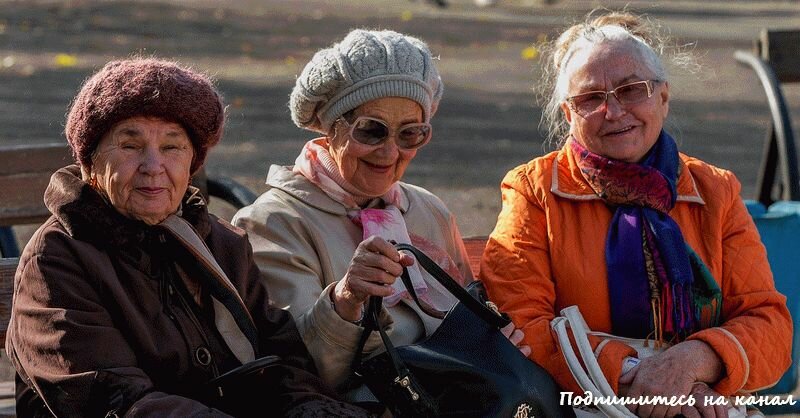 Пенсионеры привыкли жить по старинке, многие придерживаются консервативных взглядов, не знают, что такое инвестирование. Их никто не информирует об изменениях в пенсионной реформе, о льготах по налогам, коммунальным платежам.  Так как информация размещена в интернете, работает лишь «сарафанное радио», что пагубно отражается на финансовой грамотности пенсионеров.Пенсионеры, которые освоят финансовую грамотность смогут: легко управлять доходами и расходами; научиться жить по средствам, сохранить и увеличить накопления, получать пассивный доход, не бояться кризисов в экономике страны, распознать мошеннические действия. Их цель теперь не прожить от пенсии к пенсии, а обеспечить себе достойную жизнь, с хорошим уровнем жизни.Как повысить финансовую грамотностьЕсть несколько вариантов подтянуть финансовую грамотность - почитать информацию и литературу в специальных изданиях. Изучив материал, уже смысл управления средствами будет понятен. Еще вариант – изучить доступную информацию в интернете, кому-то будет проще послушать экспертное мнение финансовых консультантов в видеороликах. Ну и личный опыт работы с финансами, метод не лучший, но эффективный.Сейчас для пенсионеров разработаны специальные обучающие программы по финансовой грамотности. Любой желающий может получить новые знания в этой теме, понять аспекты и научиться планированию.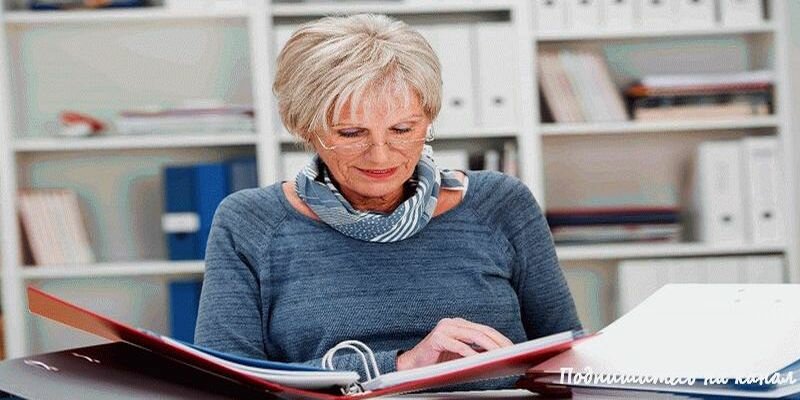 Можно записаться на бесплатные семинары, на которых детально разбираются темы: пользования кредитными и банковскими картами, виды обманов мошенников в сети, оплата товаров через интернет без рисков, накопление денег на выгодных условиях банка. Специалисты нашего Центра, так же готовы помочь Вам в освоении «Финансовой грамотности». Ждем Вас на наших занятиях в наступившем году.